   КАРАР                                                                             ПОСТАНОВЛЕНИЕ«10» гинуар   2017 ú	                          №2\2                   «10» января   2017 г	О внесении изменений в постановление от 11 января 2016 года №2 «О внесении изменений и дополнений в постановление от 28.01.2015 г.№3 «Об утверждении Муниципальной программы «Развитие автомобильных дорог  общего пользования местного значения сельского поселения Ташлинский сельсовет муниципального района  Альшеевский район Республики Башкортостан на 2015-2017 годы»В связи с ежегодной корректировкой мероприятий в ходе реализации программы «Развитие автомобильных дорог  общего пользования местного значения сельского поселения Ташлинский сельсовет муниципального района  Альшеевский район Республики Башкортостан на 2015-2017 годы» и объемов их финансирования с учетом возможностей средств бюджета сельского поселения, муниципального района, средств республиканского бюджета и иных межбюджетных трансфертов, ПОСТАНОВЛЯЮ:Внести в постановление от 11 января 2016 года №2 «О внесении изменений и дополнений в постановление от 28.01.2015 г.№3 «Об утверждении Муниципальной программы «Развитие автомобильных дорог  общего пользования местного значения сельского поселения Ташлинский сельсовет муниципального района  Альшеевский район Республики Башкортостан на 2015-2017 годы» следующие изменения:1.1.Изложить подраздел «Объемы финансирования Программы» Паспорта программы «Развитие автомобильных дорог  общего пользования местного значения сельского поселения Ташлинский сельсовет муниципального района  Альшеевский район Республики Башкортостан на 2015-2017 годы» в следующей редакции:	Объём и источники финансирования Программы- средства бюджета Республики Башкортостан, - средства дорожного фонда муниципального района  - средства дорожного фонда сельского поселения,Объём финансирования:  285 000 рублей в т.ч.:- средства бюджета Республики Башкортостан- 285 000 рублей- средства дорожного фонда муниципального района  -0 рублей- средства дорожного фонда сельского поселения-0 рублей  В т.ч по годам:2015 г. - 125 000 рублей- средства бюджета Республики Башкортостан-125 000 руб.- средства дорожного фонда муниципального района  - средства дорожного фонда сельского поселения,2016 г. -  160 000 рублей- средства бюджета Республики Башкортостан-160 000 руб. - средства дорожного фонда муниципального района  - средства дорожного фонда сельского поселения2017 г. - 0 рублей- средства бюджета Республики Башкортостан- 0 руб.- средства дорожного фонда муниципального района - 0 руб. - средства дорожного фонда сельского поселения- 0 руб.2018г. - 0 рублей- средства бюджета Республики Башкортостан- 0 руб.- средства дорожного фонда муниципального района - 0 руб. - средства дорожного фонда сельского поселения- 0 руб.2019 г. - 0 рублей- средства бюджета Республики Башкортостан- 0 руб.- средства дорожного фонда муниципального района  - 0 руб.- средства дорожного фонда сельского поселения- 0 руб.2020 г. –0 рублей- средства бюджета Республики Башкортостан- 0 руб.- средства дорожного фонда муниципального района  - 0 руб.- средства дорожного фонда сельского поселения -0 руб.Обнародовать настоящее постановление в установленном порядке и разместить на официальном сайте администрации сельского поселения Ташлинский сельсовет муниципального района Альшеевский район Республики Башкортостан.Глава сельского поселения                                    И.Р.МавлияровБАШКОРТОСТАН РЕСПУБЛИКАҺЫ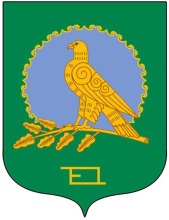 ӘЛШӘЙ РАЙОНЫМУНИЦИПАЛЬ РАЙОНЫНЫҢТАШЛЫ АУЫЛ СОВЕТЫАУЫЛ БИЛӘМӘҺЕХАКИМИӘТЕ(Башҡортостан РеспубликаһыӘлшәй районыТашлы ауыл советы)АДМИНИСТРАЦИЯСЕЛЬСКОГО ПОСЕЛЕНИЯТАШЛИНСКИЙ СЕЛЬСОВЕТМУНИЦИПАЛЬНОГО РАЙОНААЛЬШЕЕВСКИЙ РАЙОНРЕСПУБЛИКИ БАШКОРТОСТАН(Ташлинский сельсовет Альшеевского районаРеспублики Башкортостан)